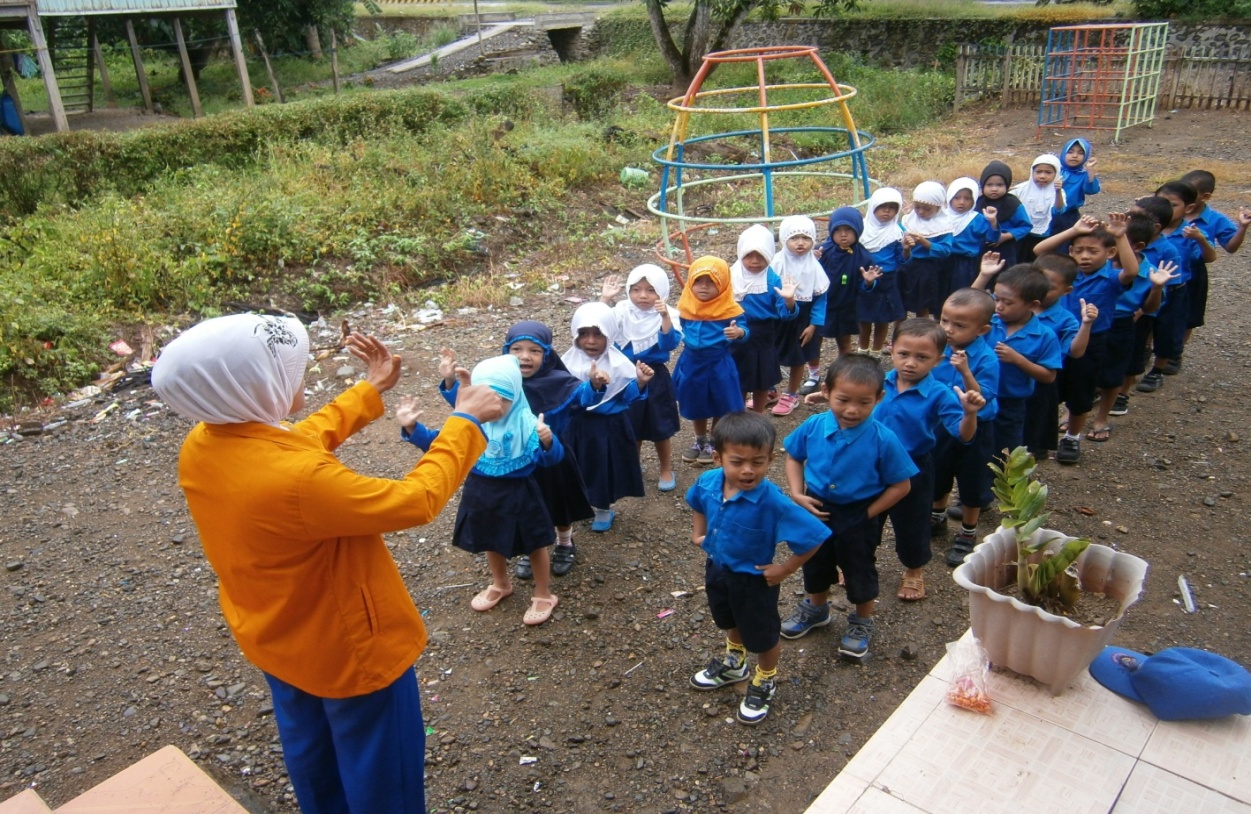 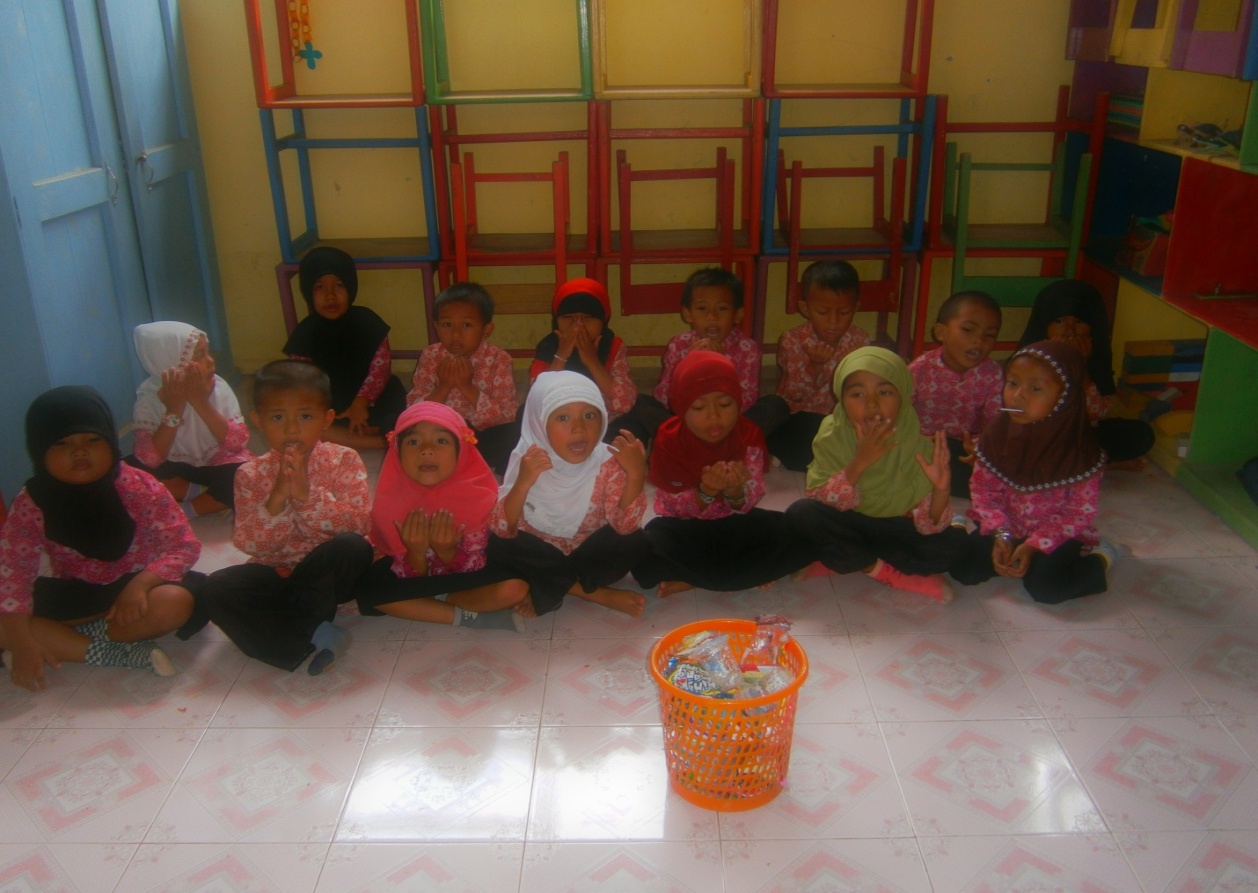 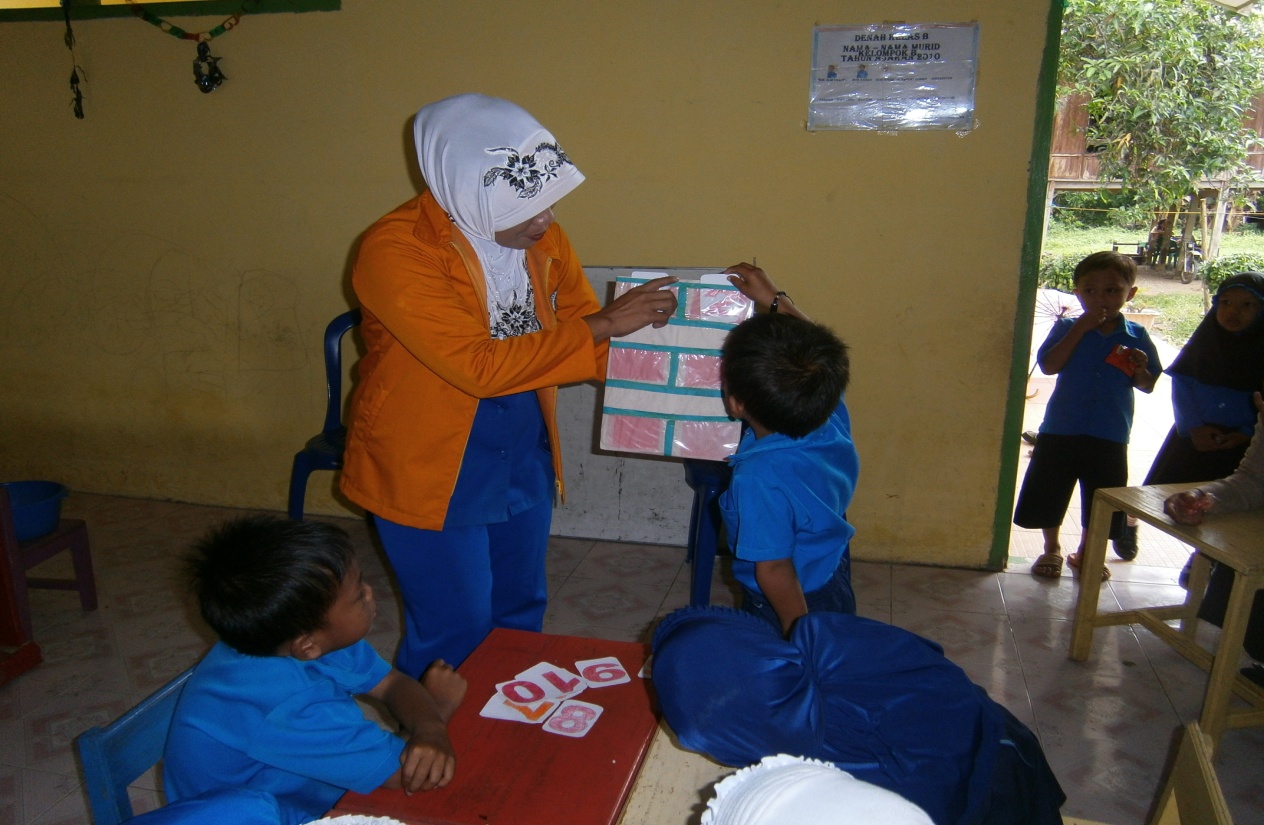 Gambar : Kegiatan Memperkenalkan Lambang Bilangan Pada Anak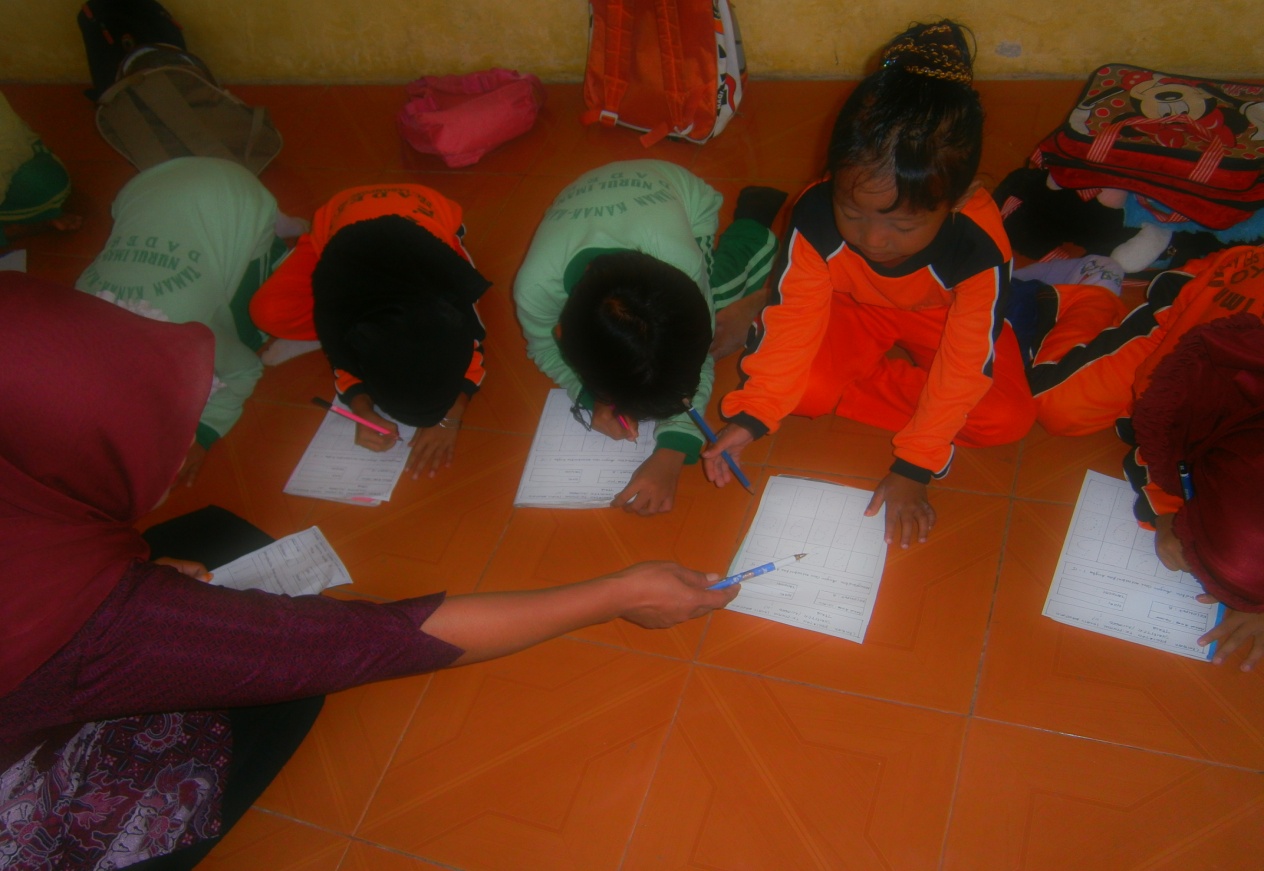 	Gambar : Kegiatan Membuat Lambang Bilangan dari 1-15 Pada Anak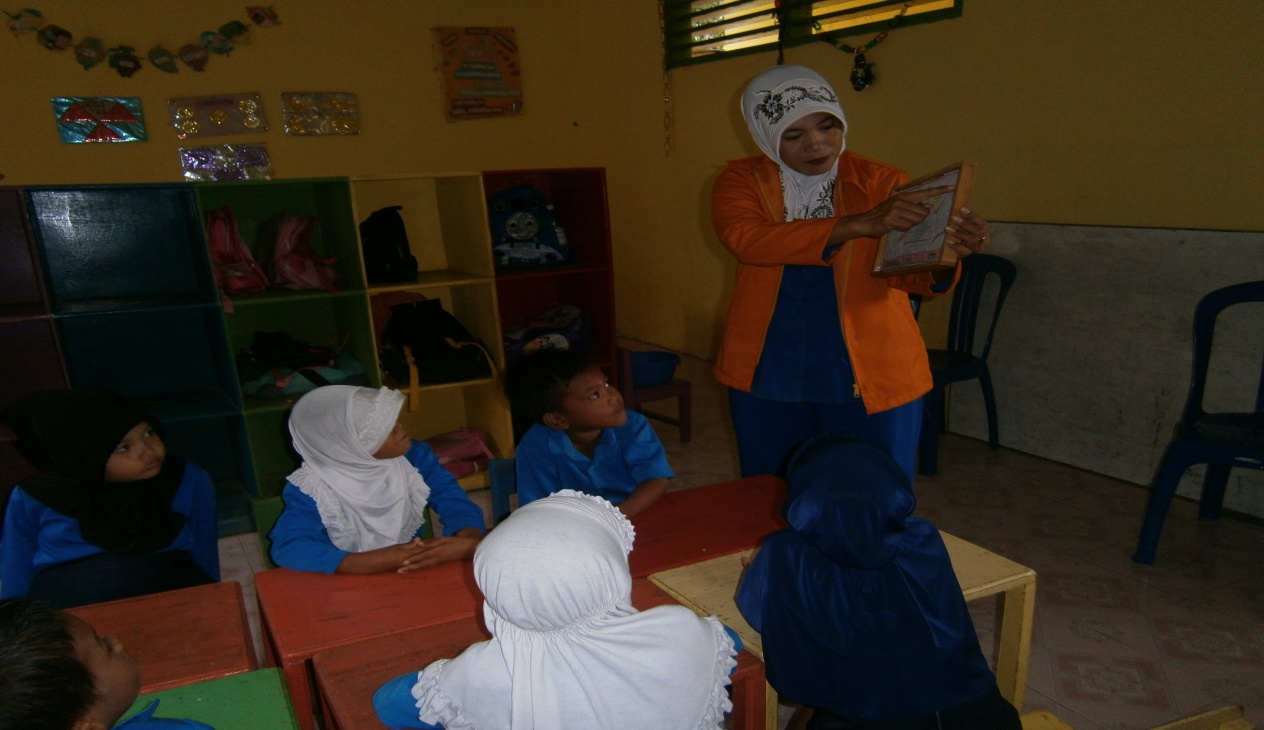 Gambar : Kegiatan Memperkenalkan gambar  televise  dengan menggunakan kepingan Leg Puzzle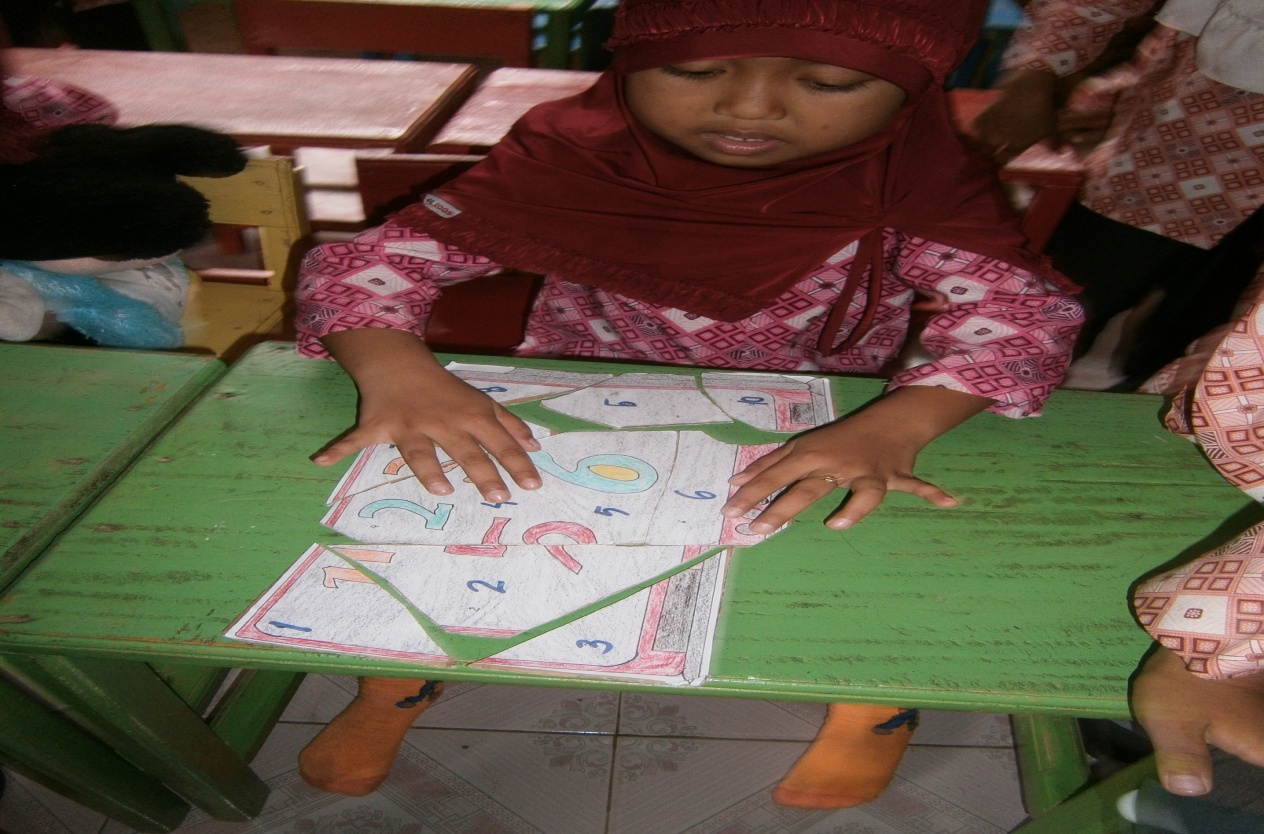 Gambar : Hasil Kegiatan Menyusun kepingan Leg Puzzle Gambar Televisi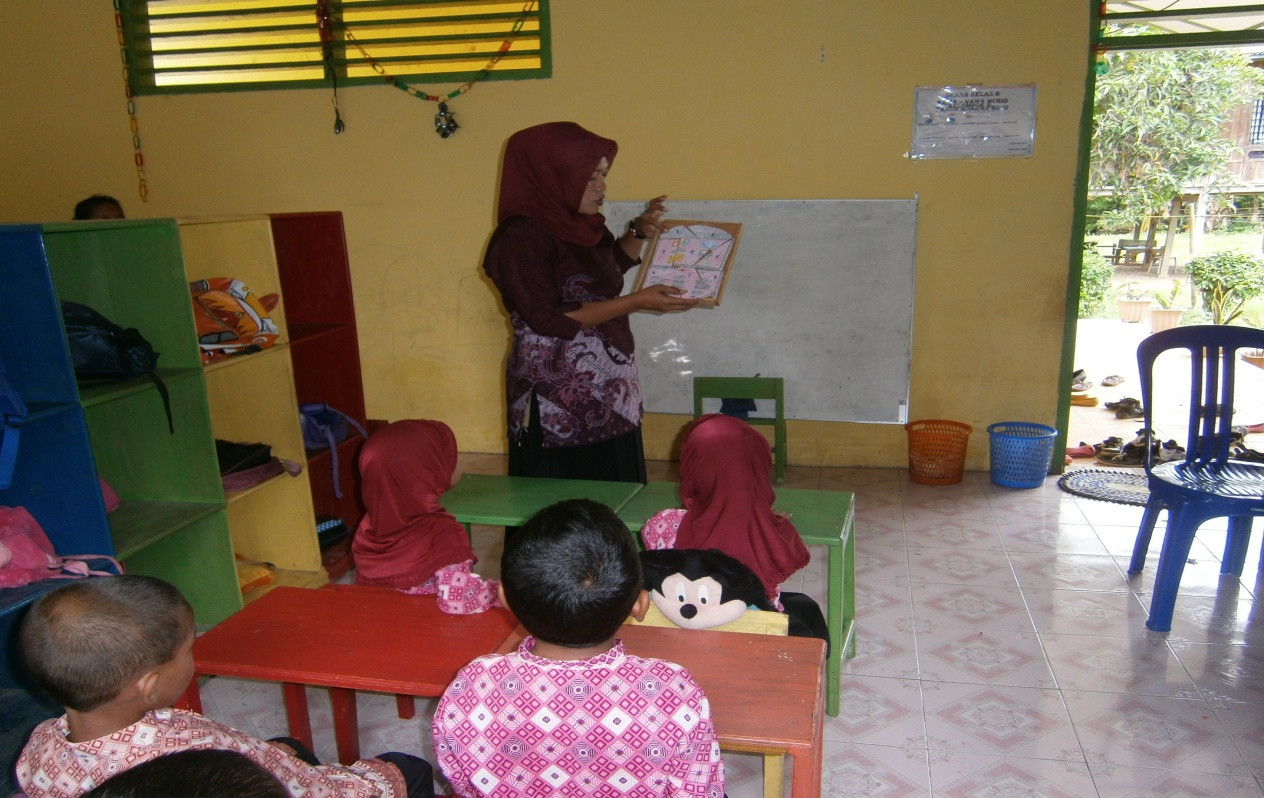 Gambar : Kegiatan Memperkenalkan gambar  HP  dengan menggunakan kepingan Leg Puzzle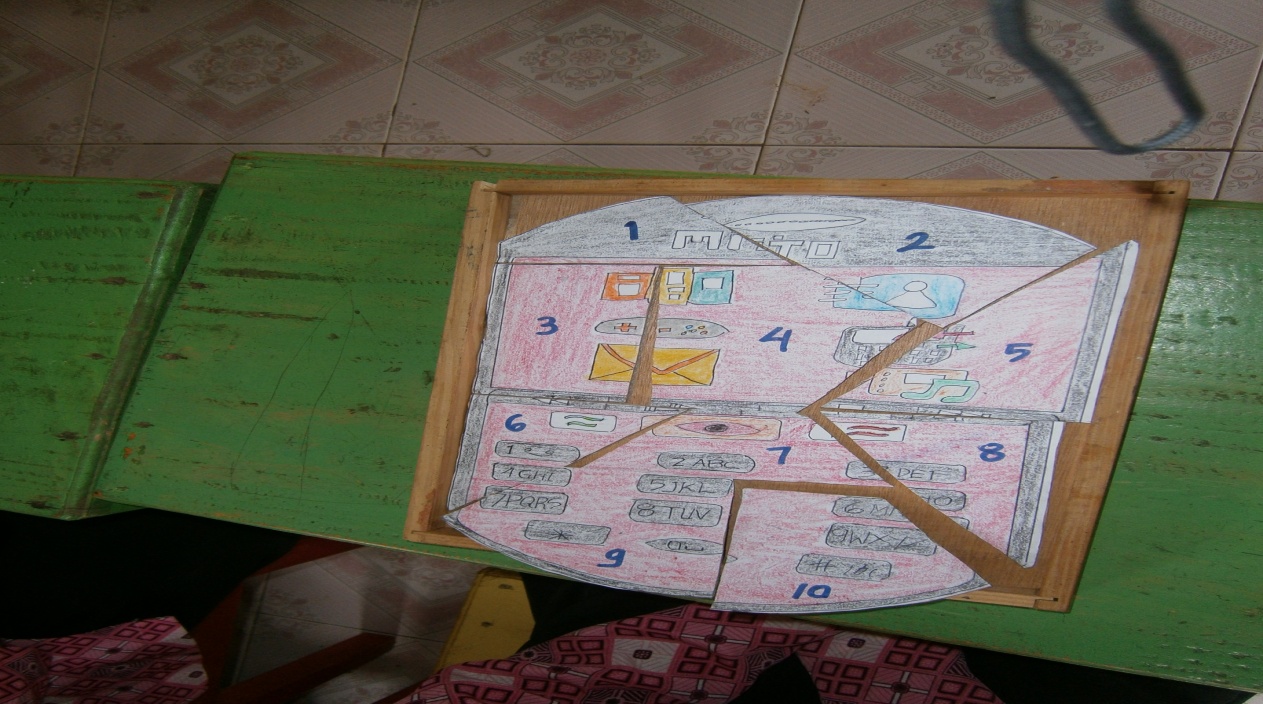 Gambar : hasil hitungan kepingan gambar HP  dengan menggunakan Leg Puzzle